Министерство науки и высшего образования Российской ФедерацииФедеральное государственное автономное образовательное учреждениевысшего образованияНациональный исследовательский ядерный университет «МИФИ»Саровский физико-технический институт – филиал НИЯУ МИФИФизико-технический факультетКафедра философии и историиXXХII студенческая конференция по гуманитарным и социальным наукамXII студенческая конференция по социологииIV студенческая стратегическая сессия«Год науки и технологий: Человек и общество»2 декабря 2021 г.Студенты СарФТИ НИЯУ МИФИ о перспективах работы в Интернете.Доклад:Руководитель – Е. КолинаМ. Земцова, Д. Карпов, А. СеменчуковЭФУ-39, ПР-39Преподаватель:кандидат исторических наук, доцентО.В. СавченкоСаров-2021Аннотация.Интернет стал одним из главных источников информации, опередив телевидение и радио. Для многих Интернет - общение эффективно заменяет телефон и почту. Возможности Интернета безграничны: поиск необходимой информации, купля - продажа, общественные связи, онлайн - общение, обучение и т. д. К сожалению, все эти безграничные возможности достаточно дорогое удовольствие. Поэтому и возникла идея выяснить, возможно ли заработать деньги через Интернет, чтобы окупить стоимость затрат на его услуги.В ходе нашей работы мы провели опрос среди студентов СарФТИ НИЯУ МИФИ о перспективах работы в Интернете. Результаты опроса мы отразили на диаграммах, по которым можно судить о позиции студентов относительно заданных вопросов. В конце работы мы сформулировали вывод, касающейся темы нашей работы.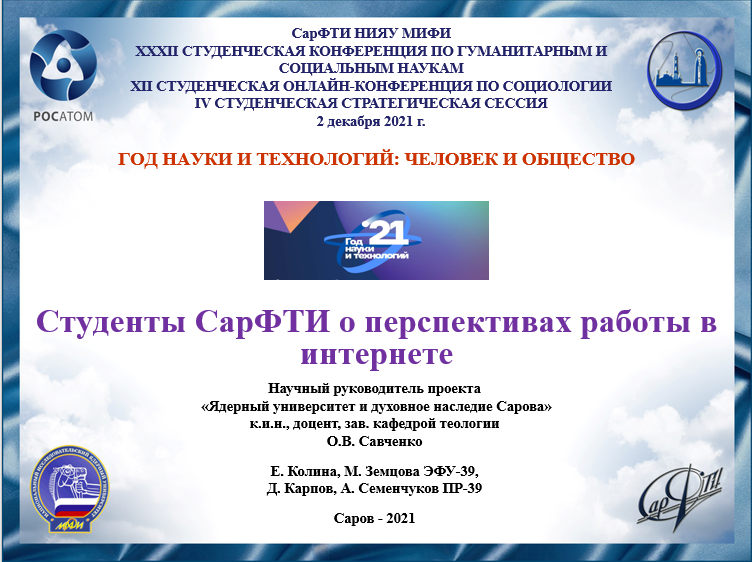 Слайд 1Добрый день, уважаемое жюри, участники и гости конференции. Наша команда хочет представить вам доклад на тему: студенты СарФТИ НИЯУ МИФИ о перспективах работы в Интернете.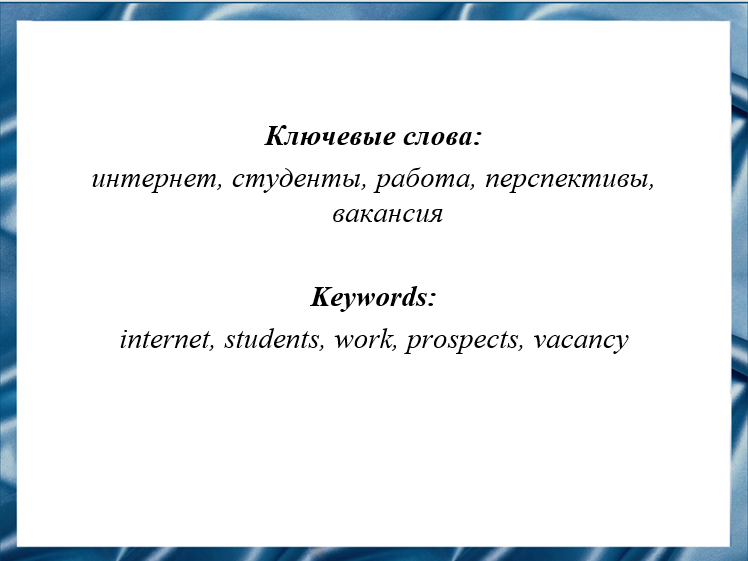 Слайд 2С появлением сети Интернет возникают возможности работы и подработки в сети. В период пандемии большинство крупных компаний перешли на удаленную работу. Эта тема продолжает быть актуальной и по сегодняшний день.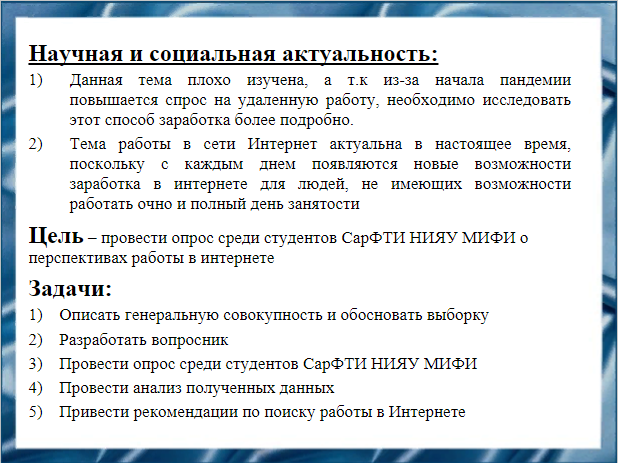 Слайд 3Целью нашей работы является проведение опроса среди обучающихся в СарФТИ НИЯУ МИФИ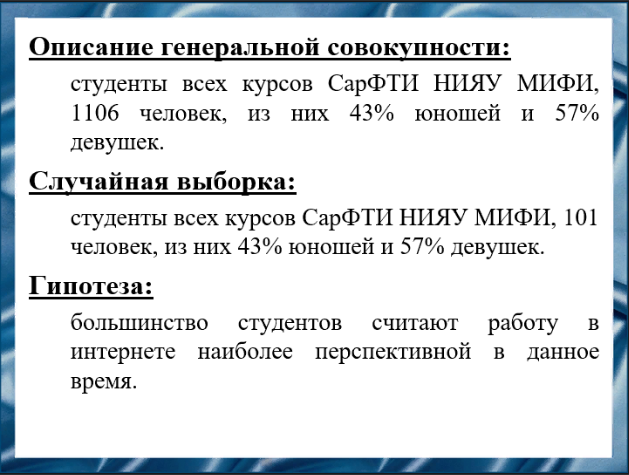 Слайд 4Мы решили использовать случайную выборку, т.к. в условиях пандемии мы не должны контактировать со студентами других курсов.Перед началом опроса мы выдвинули гипотезу. Наша команда предполагает, что большинство студентов считает, что работа в Интернете наиболее перспективна в данное время.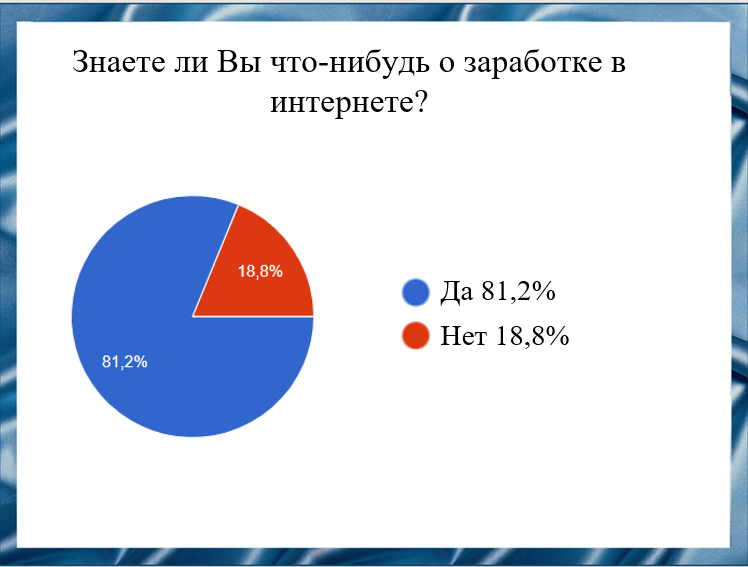 Слайд 5Для начала мы решили узнать, знают ли студенты про работу в Интернете. Положительно ответили большинство, а именно 82 человека, остальные ничего не знают о таком заработке.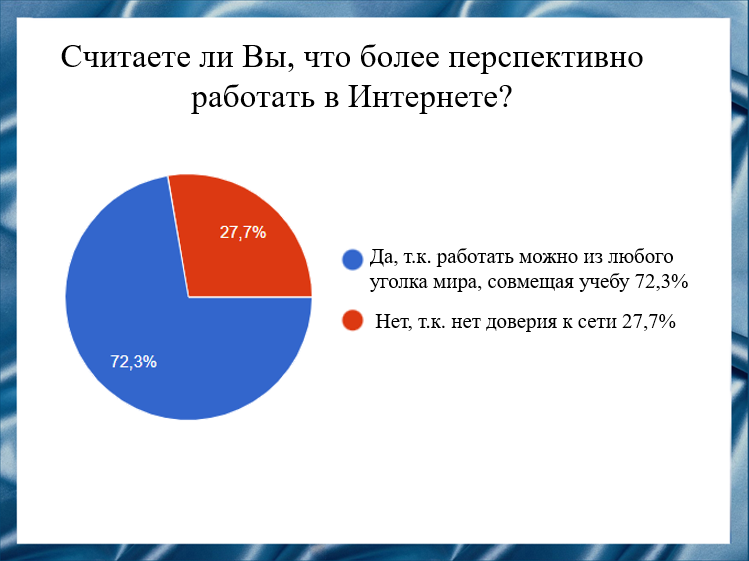 Слайд 6 Работа в Интернете предоставляет возможность совмещать учебу и заработок, что и отметили большинство опрошенных. Но есть и те, кто высказался о недоверии к сети.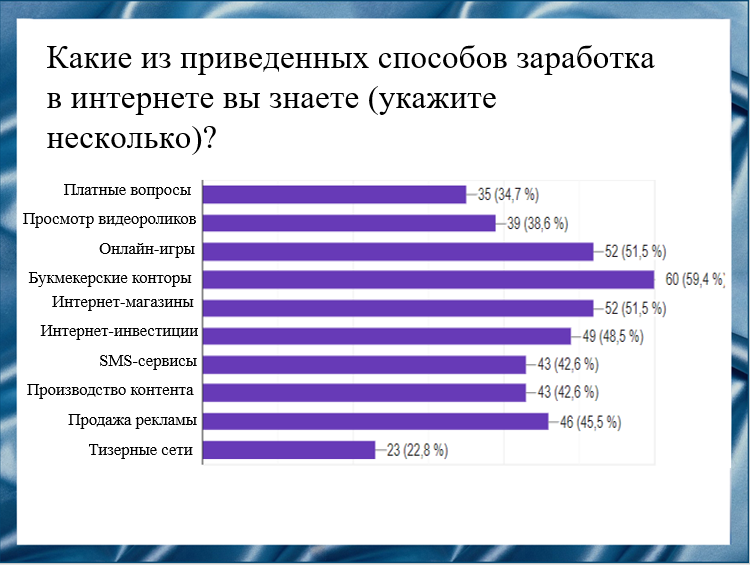 Слайд 7В нашем опросе мы привели несколько вариантов заработка в сети Интернет. Наиболее известными оказались букмекерские конторы, онлайн-игры, Интернет-магазины и Интернет-инвестиции. Мы думаем это связано с рекламой в фильмах, социальных сетях и в других часто просматриваемых площадках.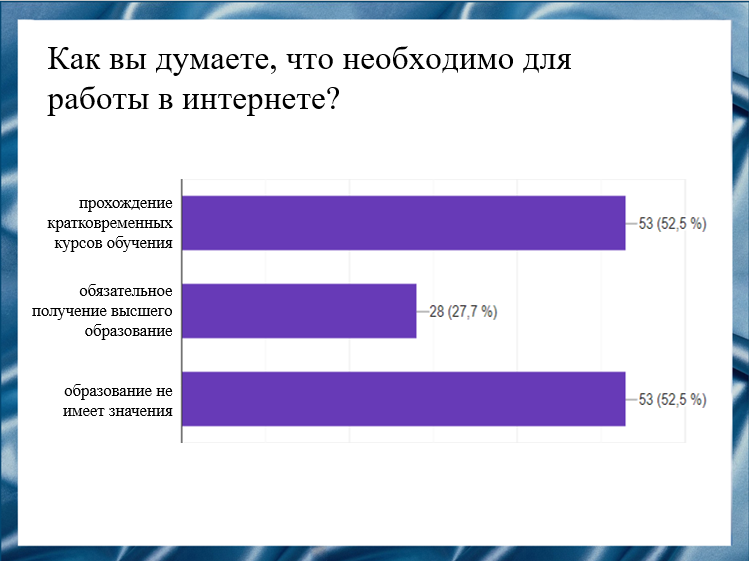 Слайд 8Для корректной работы на выбранной вакансии имеются некоторые условия касаемые образования. Поэтому мы поинтересовались у студентов что они думают по этому поводу. Большинство ответили, что либо образование не имеет значения, либо есть возможность прохождения кратковременных курсов. 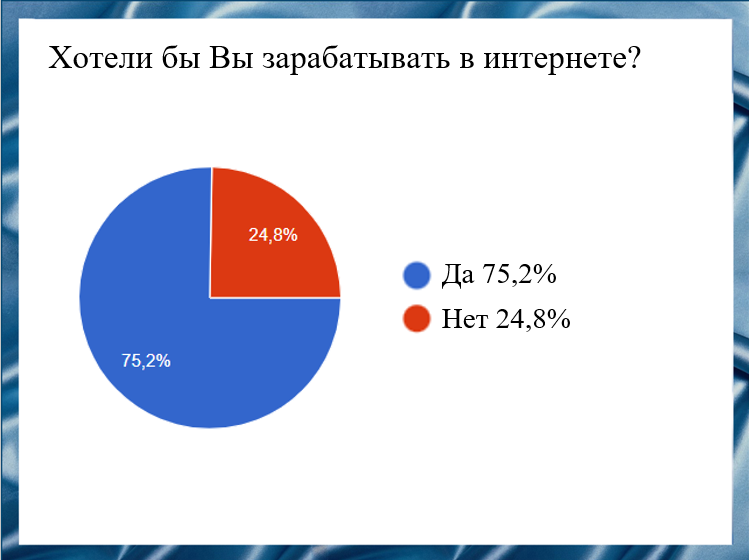 Слайд 9Из данной диаграммы видно, что многие студенты хотят зарабатывать в Интернете.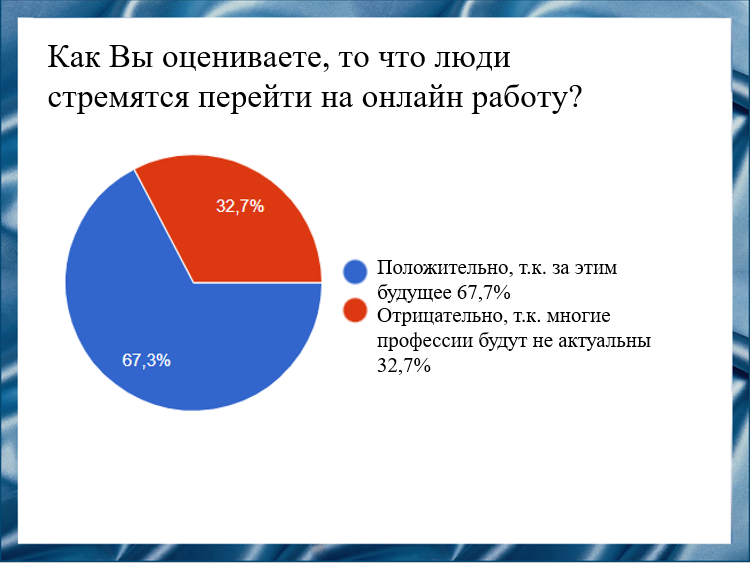 Слайд 10 Стремление людей перейти на онлайн работу имеет свои плюсы и минусы, большинство опрошенных считают, что за этим будущее.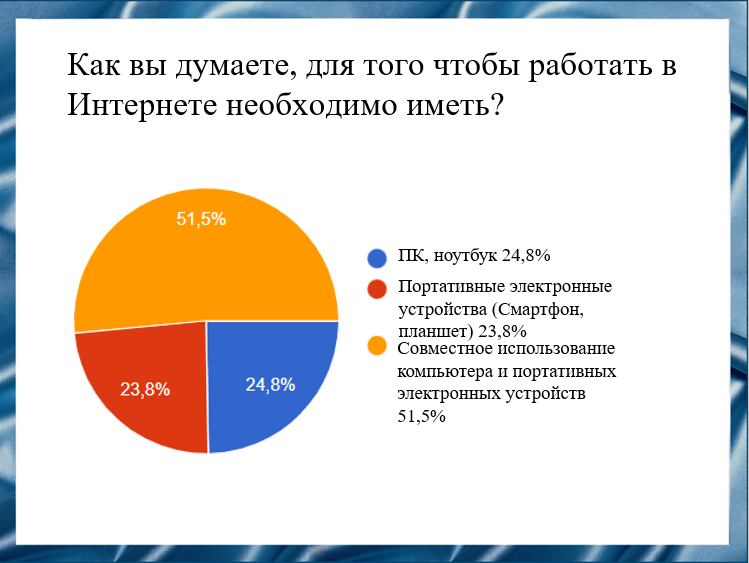 Слайд 11Работа в Интернете подразумевает использование определенного программного обеспечения. Большинство опрошенных считают, что необходимо совместное использование компьютера и портативных электронных устройств.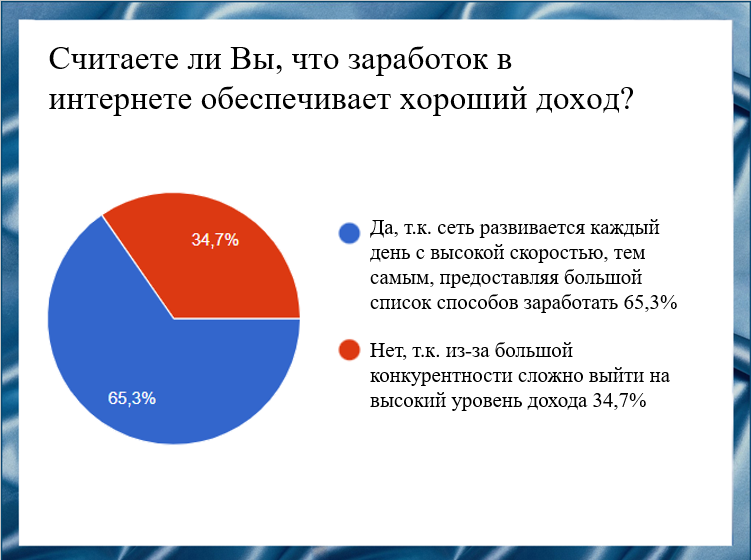 Слайд 12Данный график нам показывает, что большинство опрошенных считают заработок в Интернете перспективнее, так как он более обеспеченный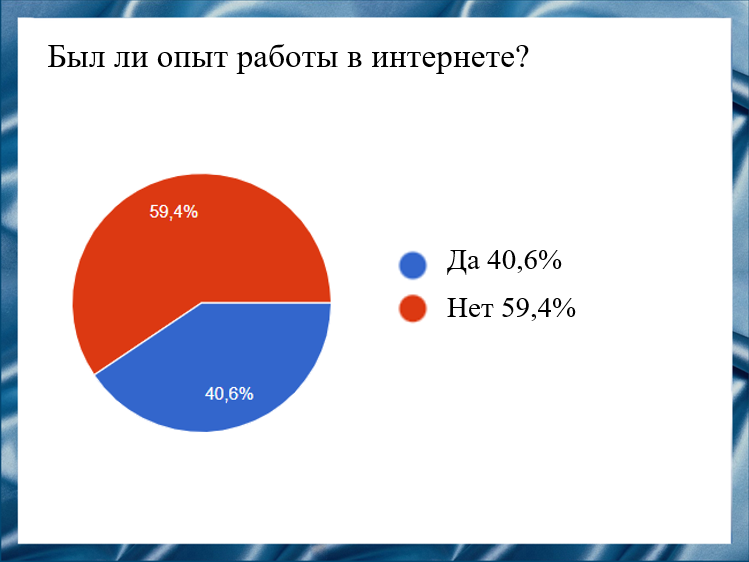 Слайд 13Мы поинтересовались, есть ли среди опрашиваемых те, кто уже имел опыт работы в Интернете.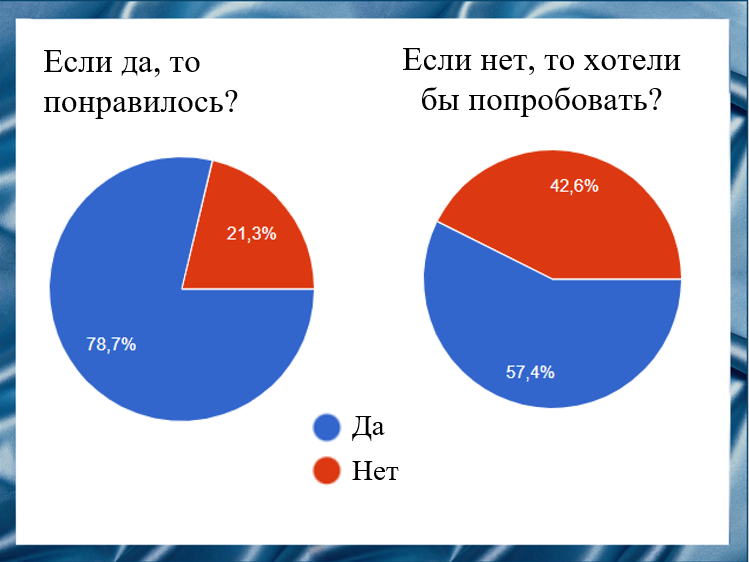 Слайд 14Исходя из опроса, большинство людей опыта работы в Интернете не имели, но многие из них хотели бы попробовать. А из тех, кто все же попробовал работу в Интернете сказали, что им понравилось.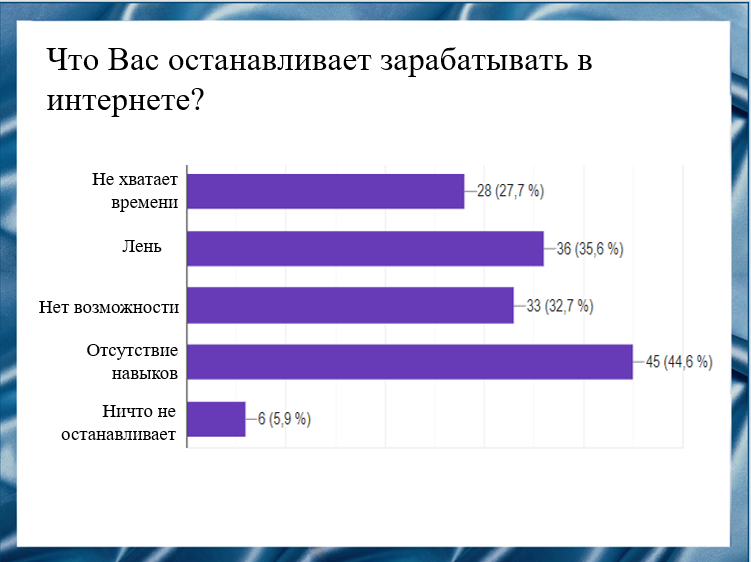 Слайд 15Судя по ответам, которые мы получили из данного вопроса, можно сделать вывод, что студенты в своём большинстве делятся на 2 мнения, это те, которым лень и не хватает времени, и те у которых нет возможности или отсутствия навыков, также есть и респонденты, которых ничто не останавливает, следовательно, им нравится зарабатывать в Интернете. Из этого вытекает, что многие хотели бы зарабатывать, но их тяготит незнание, как получить доход, отсутствие времени и навыков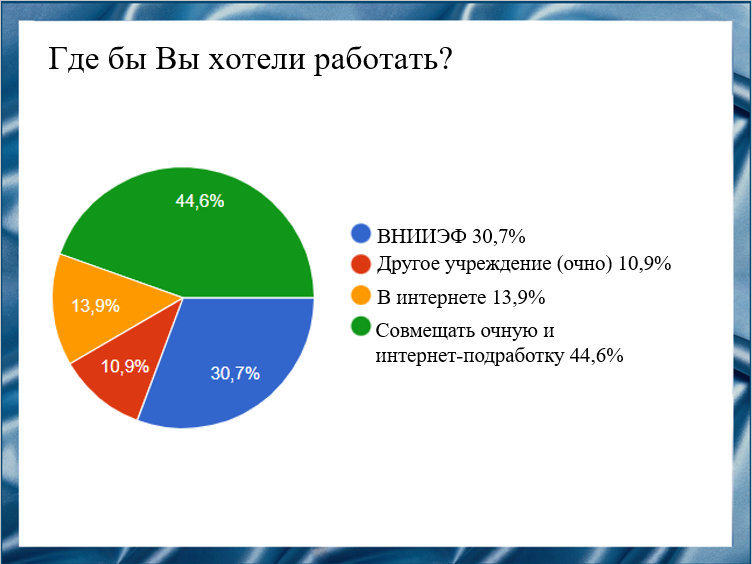 Слайд 16По данной диаграмме можно сделать вывод, что часть студентов хочет работать во ВНИИЭФ, но большая часть хочет совмещать очную работу и Интернет-подработку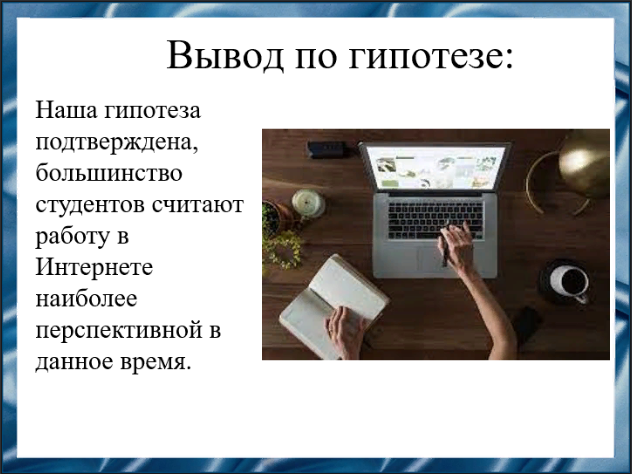 Слайд 17В итоге нашего опроса мы подтвердили нашу гипотезу о том, что большинство студентов считают, что работа в Интернете наиболее перспективна в данное время. Респонденты согласны с тем, что заработок в сети Интернет позволяет обеспечить хороший доход, при обучении в краткие сроки. Хоть и работа в Интернете становится популярнее и более востребованной, но все равно остаются те вакансии, которые важны именно в очном формате.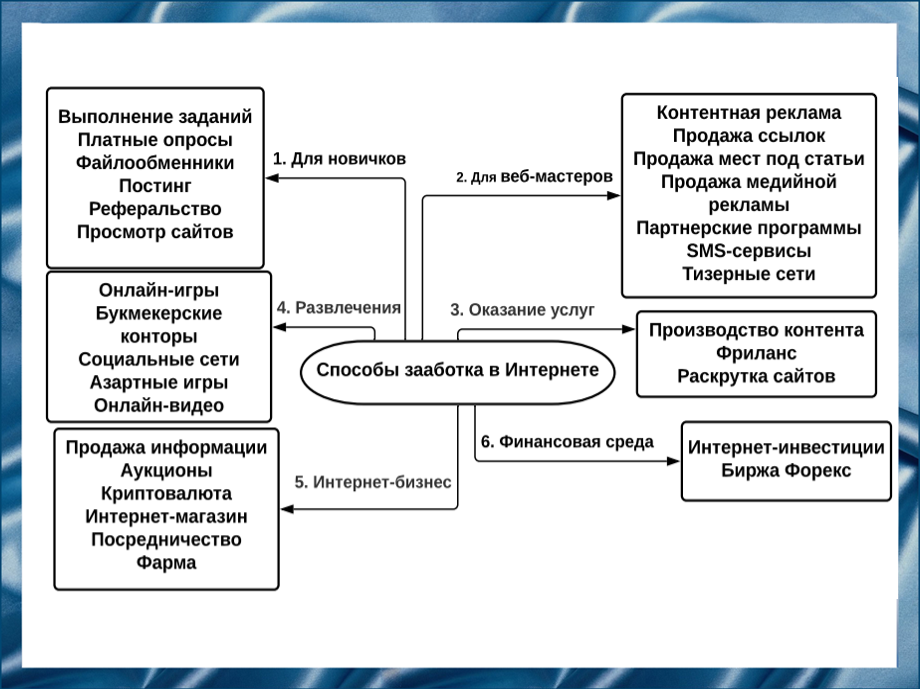 Слайд 18Способов заработка в интернете настолько много, что практически невозможно все перечислить. Но в основном их можно разделить на несколько групп: чем могут заниматься новички, веб-мастера, бизнесмены и даже те, кто зашел в Интернет на досуге. Наиболее популярными считаются букмекерские конторы, фриланс, криптовалюта и социальные сети.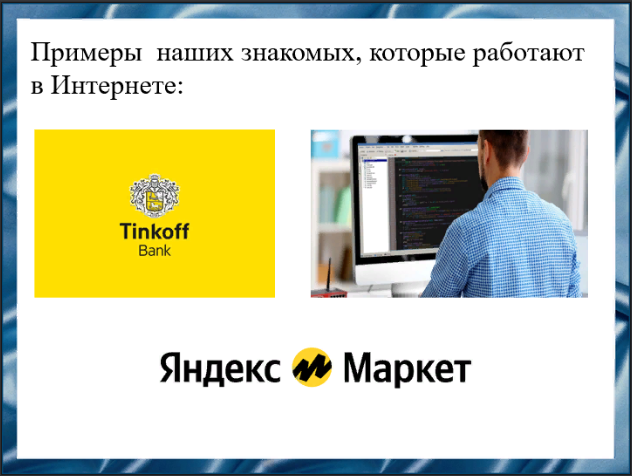 Слайд 19Среди наших знакомых есть и те, кто зарабатывает в Интернете. Например, одна из них работает в Интернете специалистом по проверке кредитных заявок в Тинькофф-Банке, высшего образования она не имеет и в данное время получает его, она прошла курсы, успешно работает и хорошо зарабатывает. Также еще один занимается разработкой веб-сайтов, что очень востребовано среди российских и зарубежных компаний. Сейчас он также получает высшее образование. Другой наш знакомый работает в Яндекс.Маркете в чате службы поддержки. Эти примеры показывают, что работу в Интернете можно совмещать с учебой, что важно студентам.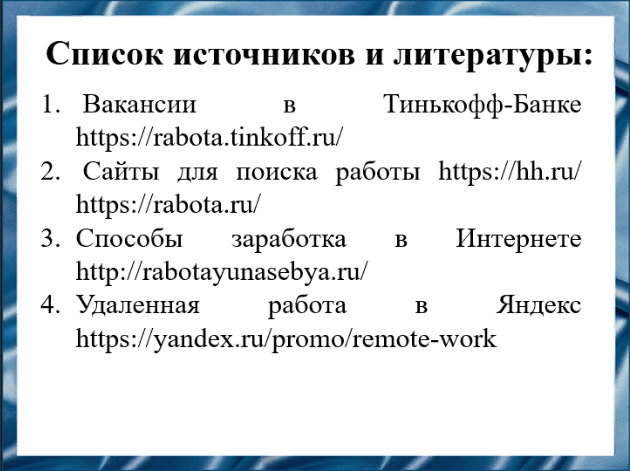 Слайд 20Наш доклад основывается на данных источниках.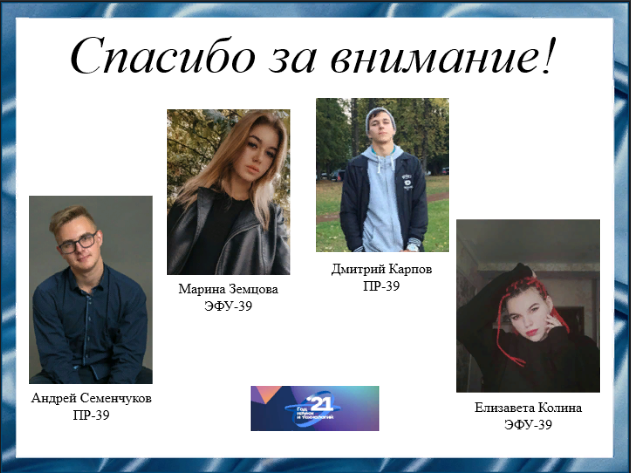 Слайд 21Спасибо за внимание!Резюме для СМИРабота в интернете с каждым днем становится все доступнее. Эта тема актуальна, так как вопрос заработка является очень важным для каждого человека, и особенно в условиях пандемии. Для определения позиций студентов был проведен опрос, результаты которого отражают насколько удобен этот вид заработка во время обучения.